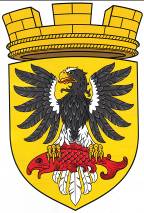 МУНИЦИПАЛЬНОЕ ОБРАЗОВАНИЕ«ЕЛИЗОВСКОЕ ГОРОДСКОЕ ПОСЕЛЕНИЕ»Собрание депутатов Елизовского городского поселенияТРЕТИЙ СОЗЫВ, СОРОК  ВОСЬМАЯ  СЕССИЯ РЕШЕНИЕ № 821г. Елизово            		           		                                                29 апреля 2021 годаО даче согласия на передачу имущества, находящегося в собственности Елизовского городского поселения в собственность Елизовского муниципального района	Рассмотрев проект Решения «О даче согласия на передачу имущества, находящегося в собственности Елизовского городского поселения в собственность Елизовского муниципального района», внесенный Врио Главы администрации Елизовского городского поселения, руководствуясь Гражданским кодексом Российской Федерации, Федеральным законом от 06.10.2003 №131-ФЗ «Об общих принципах организации местного самоуправления в Российской Федерации», Уставом Елизовского городского поселения Елизовского муниципального района в Камчатском крае, муниципальным нормативным правовым актом от 10.02.2017 №19-НПА «О порядке владения, пользования и распоряжения имуществом, находящимся в собственности Елизовского городского поселения», принятым Решением Собрания депутатов от 09.02.2017 №111, Положением «Об Управлении имущественных отношений администрации Елизовского городского поселения», утвержденным Решением Собрания депутатов Елизовского городского поселения от 11.02.2016 №862, Собрание депутатов Елизовского городского поселенияРЕШИЛО:Дать согласие на передачу в собственность Елизовского муниципального района имущества, согласно приложениям 1, 2, 3, 4 к настоящему Решению. 2.	Управлению имущественных отношений администрации Елизовского городского поселения провести необходимые мероприятия по документальному обеспечению передачи имущества, указанного в приложениях 1, 2, 3, 4 к настоящему Решению.Глава Елизовского городского поселения -председатель Собрания депутатовЕлизовского городского поселения                                                   Е.И. РябцеваПриложение №1к Решению Собрания депутатов Елизовского городского поселения №821 от « 29 » апреля 2021 годаПЕРЕЧЕНЬимущества, передаваемого в собственность Елизовского муниципального района в МБОУ ЕСШ № 7 имени О.Н. Мамченкова Приложение №2к Решению Собрания депутатов Елизовского городского поселения №821 от «29» апреля 2021 годаПЕРЕЧЕНЬимущества, передаваемого в собственность Елизовского муниципального района в МБОУ Елизовская СШ № 5 Приложение №3к Решению Собрания депутатов Елизовского городского поселения №821 от « 29 » апреля 2021 годаПЕРЕЧЕНЬимущества, передаваемого в собственность Елизовского муниципального района в МБОУ ЕСШ № 4Приложение №4к Решению Собрания депутатов Елизовского городского поселения № 821 от « 29 » апреля 2021 годаПЕРЕЧЕНЬимущества, передаваемого в собственность Елизовского муниципального района в МБОУ ЕСШ № 8Приложение №5к Решению Собрания депутатов Елизовского городского поселения №821 от « 29 » апреля 2021 годаПЕРЕЧЕНЬимущества, передаваемого в собственность Елизовского муниципального района в МБОУ ЕСШ № 9№ п/пНаименование товараКоличествоЕд. измЦена, руб.Сумма, руб.1Витрина для кубков1шт.200 000,00200 000,00ИТОГОИТОГОИТОГОИТОГОИТОГО200 000,00№ п/пНаименование товараКоличествоЕд. измЦена, руб.Сумма, руб.1Домик-беседка1шт.95 000,0095 000,002Песочница со сдвижными крышка 1400*1400*370 мм1шт.30 000,0030 000,00ИТОГОИТОГОИТОГОИТОГОИТОГО125 000,00№ п/пНаименование товараКоличествоЕд. измЦена, руб.Сумма, руб.1Куртка Самбо13шт3 092,0040 196,002Шорты Самбо14шт700,009 800,00ИТОГОИТОГОИТОГОИТОГОИТОГО49 996,00№ п/пНаименование товараКоличествоЕд. измЦена, руб.Сумма, руб.1Мат гимнаст, ГП 50 черн, 1х212шт.4 200,0050 400,002Мяч гимнастический 55см2шт.280,00560,003Мяч гимнастический 45см2шт.450,00900,004Канат подвесной 6м1шт.2 950,002 950,005Мяч гимнастический GB401 50см2шт.530,001 060,006Полусфера массажн. 10х15см8шт.250,002 000,007Коврик массажный2шт.1 850,003 700,008Скакалка26шт.120,003 120,009Коврик ИКЕМ2шт.550,001 100,0010Свисток метал2шт.25,0050,00ИТОГОИТОГОИТОГОИТОГОИТОГО65 840,00№ п/пНаименование товараКоличествоЕд. измЦена, руб.Сумма, руб.1Жалюзи вертикальные фигурные сандра белый11шт.4 545,4549 999,952Жалюзи вертикальные фигурные сандра голубой10шт4 545,4545 454,503Жалюзи вертикальные фигурные сандра голубой1шт4 545,554 545,55ИТОГОИТОГОИТОГОИТОГОИТОГО100 000,00